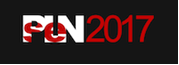 BOLETIN DE ALOJAMIENTO POR FAVOR CUMPLIMENTE ESTE FORMULARIO EN MAYUSCULAS Y ENVIELO A LA SECRETARIA TECNICA.TARIFAS POR HABITACION Y DIA.TODOS INCLUYEN  DESAYUNO E IVA HOTEL ELEGIDO:___________________________________________________________________________________________________SEGUNDA ELECCION:_________________________________________________________________________________________________DIA DE ENTRADA:___________________________DIA DE SALIDA:___________________________________________________________TOTAL NOCHES:__________________IMPORTE  TOTAL___________________________________________________________________CONDICIONES GENERALES:A partir del 11 de septiembre de 2017, contacte con la Secretaria Técnica para ver disponibilidad.Solo serán válidas aquellas reservas que hayan sido previamente confirmadas por la Secretaria Técnica.POLITICA DE CANCELACION:Las cancelaciones deberán hacerse por escrito.NO SHOWS. Las habitaciones no ocupadas durante las noches contratadas serán facturadas en su totalidadPAGO DIRECTO AL HOTEL: El hotel cargara el total de su estancia una vez en el Hotel para garantizar la reserva de alojamiento debe facilitarnos los datos de su tarjeta de crédito:□ VISA		□ MASTER CARD	□ AMERICAN EXPRESS		□ OTRA___________Nº________________________________________		CADUCA:______________________De acuerdo con la Ley Española de Protección de Datos Personales (L.O. 15/99 Protección de Datos Personales), le informamos que sus datos personales serán incorporados a un fichero del cual es responsable Eventos en Plural: con el objeto de gestión y otros relacionados con este evento. Rellenando este formulario, usted autoriza a Eventos en Plural a utilizar sus datos personales facilitados para el mencionado objeto. Sidesea ejercitar sus derechos de acceso, rectificación y cancelación de estos datos, por favor, contacte con nuestra oficina.NombreApellidosDomicilioCodigo PostalProvinciaProvinciaTelefonoFaxMovile-MailHOTELESCATEGORIAHABITACION INDIVIDUALHABITACION DOBLETRYP RINCON DE PEPE4*68,00 €77,00 €HOTEL HESPERIA3*61,00 €66,50 €HOTEL ARCO SAN JUAN3*59,50 €69,50 €